В соответствии с Бюджетным кодексом РФ, Законом Санкт-Петербурга от 23.09.2009    № 420-79 «Об организации местного самоуправления в Санкт-Петербурге», Уставом муниципального образования муниципальный округ Обуховский, Местная администрация ПОСТАНОВЛЯЕТ:Утвердить ведомственную целевую программу на 2018 год «Участие в реализации мероприятий по охране здоровья граждан от воздействия окружающего табачного дыма и последствий потребления табака» в соответствии с Приложением к настоящему Постановлению.Опубликовать настоящее Постановление на официальном сайте МО МО Обуховский в сети Интернет. Контроль исполнения  настоящего Постановления возлагаю на себя.Глава Местной АдминистрацииМО МО Обуховский                                                                                              М.Е. Семенов                                                                                             Приложениек постановлению МАМО МО Обуховскийот 10.10.2017 № 50 ВЕДОМСТВЕННАЯ ЦЕЛЕВАЯ ПРОГРАММА НА 2018 ГОДУЧАСТИЕ В РЕАЛИЗАЦИИ МЕР ПО ОХРАНЕ ЗДОРОВЬЯ ГРАЖДАН ОТ ВОЗДЕЙСТВИЯ ОКРУЖАЮЩЕГО ТАБАЧНОГО ДЫМА И ПОСЛЕДСТВИЙ ПОТРЕБЛЕНИЯ ТАБАКА Паспорт программыПЛАН РЕАЛИЗАЦИИ ВЕДОМСТВЕННОЙ ЦЕЛЕВОЙ ПРОГРАММЫОБОСНОВАНИЕ И РАСЧЕТЫ НЕОБХОДИМОГО ОБЪЕМА ФИНАНСИРОВАНИЯ ПРОГРАММЫ «Участие в реализации мер по охране здоровья граждан от воздействия окружающего табачного дыма и последствий потребления табака на территории муниципального образования», целевая статья    951 0709 43106 0 054 0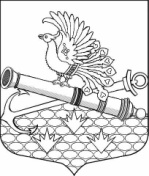 МЕСТНАЯ АДМИНИСТРАЦИЯМУНИЦИПАЛЬНОГО ОБРАЗОВАНИЯМУНИЦИПАЛЬНЫЙ ОКРУГ ОБУХОВСКИЙ САНКТ-ПЕТЕРБУРГАПОСТАНОВЛЕНИЕ 10.10.2017 				                                                                                 № 50г. Санкт-ПетербургОБ УТВЕРЖДЕНИИ ВЕДОМСТВЕННОЙ ЦЕЛЕВОЙ ПРОГРАММЫ НА 2018 ГОДУЧАСТИЕ В РЕАЛИЗАЦИИ МЕРОПРИЯТИЙ ПО ОХРАНЕ ЗДОРОВЬЯ ГРАЖДАН ОТ ВОЗДЕЙСТВИЯ ОКРУЖАЮЩЕГО ТАБАЧНОГО ДЫМА И ПОСЛЕДСТВИЙ ПОТРЕБЛЕНИЯ ТАБАКА 1.Наименование программыУчастие в реализации мероприятий по охране здоровья граждан от воздействия окружающего табачного дыма и последствий потребления табака 2.Правовые основания для разработки программы:- п.1 п.п.37 ст.10 Закона Санкт-Петербурга от 23.09.2009 № 420-79 «Об организации местного самоуправления в Санкт-Петербурге», - Устав Муниципального образования муниципальный округ Обуховский.3.Реализуемый вопрос местного значения-  участие в реализации мероприятий по охране здоровья граждан от воздействия окружающего табачного дыма и последствий потребления табака на территории муниципального образования;4.Разработчик программы:Местная администрация Муниципального образования муниципальный округ Обуховский5.Основные цели  и задачи программы:- создать эффективную систему противостояния к употреблению табака;- формирование у населения негативного отношения к табакокурению.-предупреждение заболеваемости, инвалидности и преждевременной смертности населения, связанных с потреблением табака и воздействием окружающего табачного дыма;- проведение комплексной целенаправленной работы по предупреждению распространения табакокурения на территории МО МО Обуховский;- формирование в обществе через средства массовой информации, другие информационные каналы негативного отношения к курению табака, пропаганда преимуществ здорового образа жизни. 6.Срок реализации программы2018 год 7.Источники финансирования программыместный бюджет МО МО Обуховский8.Объем финансирования программы (в тыс. руб.)37,09.Ожидаемые конечные результаты реализации программы- увеличить уровень осведомленности по проблемам никотиновой зависимости среди всех групп населения;- овладение способами уверенного отказа от курения - снижение числа потребителей табачных изделий.- увеличение количества детей и молодежи, ведущих здоровый образ жизни, отказавшихся от вредных привычек.10.Ожидаемая численность жителей, задействованных в мероприятиях240 чел.№ п/пНаименование мероприятияСроки исполненияКол-во мероприятийНатуральные показатели(чел.)Денежные показатели(тысяч рублей)1.Взаимодействие с правоохранительными органами и органами государственной власти, осуществляющими мероприятия по охране здоровья граждан от воздействия окружающего табачного дыма и последствий потребления табакаВ течение года--0,02.Участие в совещаниях, конференциях, семинарах, проводимых органами государственной власти  и правоохранительными органами по вопросам охраны здоровья граждан от воздействия окружающего табачного дыма и последствий потребления табакаВ течение года--0,03.Направление в адрес органов государственной власти и правоохранительных органов обращений граждан по вопросам нарушения законодательства в сфере охраны здоровья граждан от воздействия окружающего табачного дыма и последствий потребления табакаВ течение года--0,04.Размещение в газете «Обуховец», на информационных стендах и на официальном сайте муниципального образования в информационно-телекоммуникационной сети Интернет  информационных материалов о вреде потребления табака и вредном воздействии окружаемого табачного дыми, направленных на формирование негативного отношения к потреблению табака и пропаганду преимущества здорового образа жизниВ течение года--0,05.Предоставление правоохранительным органам и органам государственной власти возможности размещения в муниципальных СМИ компетентной информации о вреде потребления табака и вредном воздействии окружаемого табачного дымаВ течение года--0,06. Организация и проведение интерактивных программ, направленных на профилактику табакокурения среди детей и подростков МО Обуховский. Распространение тематической полиграфической продукции.В течение года26014,07. Организация и проведение акции против курения табака «Я выбираю ЗОЖ» (игра по станциям). Вручение сувениров.1-4 кв.112015,08Организация и проведение семинаров о здоровье «Жизнь без табака», «Здоровый образ жизни» на основе химических опытов. Распространение тематической полиграфической продукции.  2-4 кв.1608,0Итого424037,0№ п/пнаименование мероприятияРасчет и обоснованиеРасчет и обоснованиеРасчет и обоснованиеобщая сумма, тыс. руб.№ п/пнаименование мероприятияКол-во меро-приятийЦена 1 меро-приятия(тыс. руб.)общая сумма, тыс. руб.1. Организация и проведение интерактивных программ, направленных на профилактику табакокурения среди детей и подростков МО Обуховский. Распространение тематической полиграфической продукции.- звукотехническое обеспечение;-услуги ведущего;-разработка и печать полиграфической продукции.(коммерческое предложение)27,014,02 Организация и проведение акции против курения табака «Я выбираю ЗОЖ» (игра по станциям). Вручение сувениров.звукотехническое обеспечение;-услуги ведущего;-разработка и печать полиграфической продукции.(коммерческое предложение)11515,03Организация и проведение семинаров о здоровье «Жизнь без табака», «Здоровый образ жизни» на основе химических опытов. Распространение тематической полиграфической продукции.  -звукотехническое обеспечение;-услуги ведущего;– печать полиграфической продукции.(коммерческое предложение)18,08,0ИТОГО437,0